Course Revision Proposal Form[]	Undergraduate Curriculum Council  [X]	Graduate CouncilSigned paper copies of proposals submitted for consideration are no longer required. Please type approver name and enter date of approval.  Email completed proposals to curriculum@astate.edu for inclusion in curriculum committee agenda. 1. Contact Person (Name, Email Address, Phone Number)2. Proposed Starting Term and Bulletin Year for Change to Take Effect3. Current Course Prefix and Number 3.1 – []	Request for Course Prefix and Number change 	If yes, include new course Prefix and Number below. (Confirm that number chosen has not been used before. For variable credit courses, indicate variable range. Proposed number for experimental course is 9. )3.2 –  	If yes, has it been confirmed that this course number is available for use? 		If no: Contact Registrar’s Office for assistance. 4. Current Course Title 	4.1 – [] 	Request for Course Title Change	If yes, include new Course Title Below.  If title is more than 30 characters (including spaces), provide short title to be used on transcripts.  Title cannot have any symbols (e.g. slash, colon, semi-colon, apostrophe, dash, and parenthesis).  Please indicate if this course will have variable titles (e.g. independent study, thesis, special topics).5. – [ ] 	Request for Course Description Change. 	If yes, please include brief course description (40 words or fewer) as it should appear in the bulletin.6. – [ ] 	Request for prerequisites and major restrictions change.  (If yes, indicate all prerequisites. If this course is restricted to a specific major, which major. If a student does not have the prerequisites or does not have the appropriate major, the student will not be allowed to register). 	Are there any prerequisites?   If yes, which ones?  Why or why not?  	Is this course restricted to a specific major?  If yes, which major?	 7. – [ ] 	Request for Course Frequency Change (e.g. Fall, Spring, Summer).    Not applicable to Graduate courses.		a.   If yes, please indicate current and new frequency: 8. – [ ] 	Request for Class Mode Change If yes, indicate if this course will be lecture only, lab only, lecture and lab, activity, dissertation, experiential learning, independent study, internship, performance, practicum, recitation, seminar, special problems, special topics, studio, student exchange, occupational learning credit, or course for fee purpose only (e.g. an exam)?  Please indicate the current and choose one.9. – [ ] 	Request for grade type changeIf yes, what is the current and the new grade type (i.e. standard letter, credit/no credit, pass/fail, no grade, developmental, or other [please elaborate])10.  	Is this course dual listed (undergraduate/graduate)?     	a.   If yes, indicate course prefix, number and title of dual listed course.Students enrolled in this course for graduate credit are required to meet with the instructor in the first two weeks of class. Each student will conduct a literature review on a topic that intersects herpetology and their own graduate research. The product from this literature review will be a presentation that will be given to the entire class at a date arranged by the instructor and the student. Students will be evaluated on their presentation skills as well as the quality of their review.11.  	Is this course cross listed?  (If it is, all course entries must be identical including course descriptions. Submit appropriate documentation for requested changes. It is important to check the course description of an existing course when adding a new cross listed course.)11.1 – If yes, please list the prefix and course number of cross listed course.11.2 –  	Are these courses offered for equivalent credit? 			Please explain.   12.  	Is this course change in support of a new program?  a.    If yes, what program? 13.  	Does this course replace a course being deleted? a.    If yes, what course?14.  	Will this course be equivalent to a deleted course or the previous version of the course?   a.    If yes, which course?15.  	Does this course affect another program?  If yes, provide confirmation of acceptance/approval of changes from the Dean, Department Head, and/or Program Director whose area this affects.16. 	Does this course require course fees?  	If yes: Please attach the New Program Tuition and Fees form, which is available from the UCC website.Revision Details17. Please outline the proposed revisions to the course. Include information as to any changes to course outline, special features, required resources, or in academic rationale and goals for the course. 18. Please provide justification to the proposed changes to the course.  19.  	Do these revisions result in a change to the assessment plan?	*If yes: Please complete the Assessment section of the proposal on the next page. 	*If no: Skip to Bulletin Changes section of the proposal. *See question 19 before completing the Assessment portion of this proposal. AssessmentRelationship with Current Program-Level Assessment Process20.  What is/are the intended program-level learning outcome/s for students enrolled in this course?  Where will this course fit into an already existing program assessment process? 21. Considering the indicated program-level learning outcome/s (from question #23), please fill out the following table to show how and where this course fits into the program’s continuous improvement assessment process. For further assistance, please see the ‘Expanded Instructions’ document available on the UCC - Forms website for guidance, or 	(Repeat if this new course will support additional program-level outcomes) Course-Level Outcomes22. What are the course-level outcomes for students enrolled in this course and the associated assessment measures? (Repeat if needed for additional outcomes)Bulletin ChangesBIO 5333. Marine Biology Overview of the diverse discipline of marine biology. Emphasis on life history but will incorporate aspects of chemistry, microbiology, and ecology of marine systems. Also included: marine fisheries, conservation biology, aquaculture, pharmacology, resource management, and public policy. BIO 5341. Laboratory for Animal Embryology Two hours per week. To be taken concurrently with BIO 5343. BIO 5342. Laboratory for Animal Histology Four hours per week. To be taken concurrently with BIO 5332. BIO 5343. Animal Embryology Study of reproduction and development in animals, including reproductive systems, gamete formation, fertilization, early cleavage, formation of germ layers, and development of the organ systems. Lecture three hours per week. BIO 5351. Laboratory for Mammalogy Three hours per week. To be taken concurrently with BIO 5352. Special course fees may apply. BIO 5352. Mammalogy Classification, distribution, structure, ecology, adaptations, and economic importance of mammals. Lecture two hours per week. Prerequisites: BIO 1301,1303. BIO 5361. Laboratory for Mammalian Neurobiology Two hours per week. To be taken concurrently with BIO 5363. Special course fees may apply. BIO 5362. Applied Aquaculture Field course in which principles are applied within several aquaculture business settings. Intended for the student interested in wildlife and fisheries biology. Prerequisites: BIO 4311 AND 4312. BIO 5363. Mammalian Neurobiology A detailed study of the mammalian nervous system with particular emphasis on morphological aspects. Lecture three hours per week. Prerequisites: BIO 1301, 1303, 2201, 2203 or permission of professor. BIO 5371. Laboratory for Animal Ecology Two hours per week. To be taken concurrently with BIO 5373. Special course fees may apply. BIO 5372. Applied Fisheries Field course in which principles are applied within several fisheries management settings. Intended for the Wildlife Ecology and Management major. Special course fees may apply. Prerequisite: BIO 4311. BIO 5373. Animal Ecology A study of the distribution, abundance, population dynamics, behavior, and interactions of animals. Lecture three hours per week. Prerequisites: BIO 3023. BIO 5382. Parasitology The parasites of vertebrates and plants with emphasis on protozoan and helminth parasites of man and domestic animals. Lecture two hours per week. Prerequisites: BIO 1301, 1303. BIO 5392. Laboratory for Parasitology Four hours per week. To be taken concurrently with BIO 5382. Special course fees may apply. BIO 5401. Laboratory for Ichthyology Two hours per week. To be taken concurrently with BIO 5402. Special course fees may apply. BIO 5402. Ichthyology The taxonomy, distribution, natural history, and economic importance of fishes, with emphasis on Arkansas species. Lecture two hours per week. Prerequisites: BIO 1301, 1303. BIO 5403. Comparative Vertebrate Reproduction This combined lecture/lab course surveys major events in the vertebrate reproductive cycles and patterns. Prerequisites BIO 3231 and 3233 or 3323, or permission of the instructor. BIO 5411. Laboratory for Herpetology Two Three hours per week. To be taken concurrently with BIO 5412 5313. Special course fees may apply. BIO 5412. Herpetology Collection, identification, classification, distribution, economic importance, and life histories of amphibians and reptiles, with emphasis on Arkansas species. Lecture two hours per week. Prerequisites: BIO 1301, 1303.BIO 5123. Cell Signaling This course will provide an understanding of key concepts about cellular signaling mechanisms, and major signaling pathways identified to date about the methods used to study these pathways. Three hours per week during spring semester. Prerequisite: Cell biology course(s) or permission of the instructor. BIO 5131. Laboratory for Cell Biology Two hours per week. To be taken concurrently with BIO 5133. Special course fees may apply. BIO 5133. Cell Biology A study of the organization and activities of cells, with emphasis on the ultrastructure and function of cellular organelles. Lecture three hours per week. Prerequisites: BIO 2013, BIO 2011; CHEM 1023, CHEM 1021. BIO 5143. Pharmacology The study of drugs and their mechanisms of action at the system, cellular, and molecular levels. Prerequisites: BIO 2223 OR BIO 3233, BIOL 4104, and CHEM 4243. BIO 5153. Laboratory in BioTechniques I Laboratory techniques in DNA/RNA isolation, analysis and applications, including PCR, reverse transcriptase PCR, high-throughput sequencing sample preparation for gene expression products. Laboratory 6 hours per week. Special course fees may apply. Dual listed as BIO 4153. Prerequisite, BIO 3013. Fall. BIO 5163. Laboratory in BioTechniques II Laboratory techniques in protein expression and functional analysis including recombinant DNA, protein expression systems, protein chemistry, chromatographic methods, and other analytical techniques. Laboratory 6 hours per week. Special course fees may apply. Dual listed as BIO 4163. Prerequisites, BIO 5153 or permission of instructor. Spring. BIO 5201. Laboratory for Issues in Human Ecology Two hours per week. To be taken concurrently with BIO 5202. Special course fees may apply. BIO 5202. Issues in Human Ecology A broad ecological approach demonstrating problems of modern society such as environmental deterioration, hunger, and resources depletion. Lecture two hours per week. BIO 5213. Human Genetics Current advances in the understanding of the human genome. Lecture three hours per week. Prerequisite: BIO 3013. BIO 5301. Aquatic Entomology Identification, life histories, ecology of aquatic arthropods, with emphasis on freshwater insects. For students in wildlife management, fisheries management, aquatic biology, and advanced entomology. Lecture one hour per week. Prerequisites: BIO 3301, 3303; BIO 3023 OR BIO 4371 AND 4373. BIO 5302. Laboratory for Aquatic Entomology Four hours per week. To be taken concurrently with BIO 5301. Special course fees may apply. BIO 5311. Fishery Biology A study of identification, ecology, food habits, management, and behavior of fishes. Lecture one hour per week. Prerequisites: BIO 1301,1303. BIO 5312. Laboratory for Fishery Biology Four hours per week. To be taken concurrently with BIO 5311. Special course fees may apply. BIO 5313 Herpetology    Examination of the biology amphibians and reptiles, with emphasis on evolutionary history, behavior, physiology, morphology, and ecology. Three hours per week. Spring.BIO 5322. Biology of Marine Mammals Laboratory Hands on experience on the classification, anatomy, and behavior of marine mammals. Concurrent enrollment in BIO 5323. Special Course fees may apply. Permission of instructor required. BIO 5323. Biology of Marine Mammals This course analyzes the biology of marine mammals based on their adaptations to the aquatic environment from evolutionary, anatomical, physiological, and ecological perspectives. Prerequisites will be at least two of the following courses: BIO 3322, BIO 3013, BIO 3033, and permission of the instructor. BIO 5332. Animal Histology Microscopic survey of cells and tissues of vertebrate organ systems. This is a pre-existing undergraduate course (BIO 4332). The graduate version will require grad students to investigate selected methods/topics beyond what is expected of undergrads. No prerequisites.For Academic Affairs and Research Use OnlyFor Academic Affairs and Research Use OnlyCIP Code:  Degree Code: 
Department Curriculum Committee ChairCOPE Chair (if applicable) 
Department Chair: Head of Unit (If applicable)                          
College Curriculum Committee ChairUndergraduate Curriculum Council Chair 
College DeanGraduate Curriculum Committee ChairGeneral Education Committee Chair (If applicable)                         Vice Chancellor for Academic AffairsInstructions Please visit http://www.astate.edu/a/registrar/students/bulletins/index.dot and select the most recent version of the bulletin. Copy and paste all bulletin pages this proposal affects below. Follow the following guidelines for indicating necessary changes. *Please note: Courses are often listed in multiple sections of the bulletin. To ensure that all affected sections have been located, please search the bulletin (ctrl+F) for the appropriate courses before submission of this form. - Deleted courses/credit hours should be marked with a red strike-through (red strikethrough)- New credit hours and text changes should be listed in blue using enlarged font (blue using enlarged font). - Any new courses should be listed in blue bold italics using enlarged font (blue bold italics using enlarged font)You can easily apply any of these changes by selecting the example text in the instructions above, double-clicking the ‘format painter’ icon   , and selecting the text you would like to apply the change to. 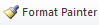 Please visit https://youtu.be/yjdL2n4lZm4 for more detailed instructions.